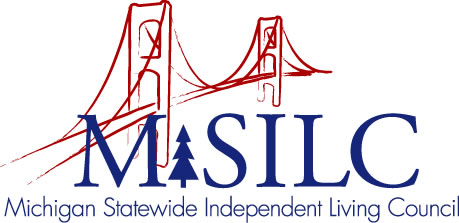 OPEN MEETINGS NOTICEOUR VISIONTo Champion systemic change creating inclusive communities across the state for all Michigan citizens.SPIL MISSIONTo promote independent living opportunities across all spheres of life.The SILC Membership is pleased to announce their upcomingBusiness MeetingJanuary 19, 2022Zoom Teleconference MeetingQuarterly Business Meeting: 5:30 p.m. - 8:30 p.m.Call In: 1-646-558-8656Meeting ID: 873 4374 3842Join Zoom Meetinghttps://us02web.zoom.us/j/87343743842NOTE: To be responsible stewards of public funds, we ask that if you plan to join us for lunch, you contact our staff at: 833.808.7452 – toll freeNOTE: If you need reasonable accommodations to participate in this meeting, please contact our office no later than Friday, January 14, 2022.